Propaganda Summary  Sheet				Name____________________  Directions:  With your group, research your assigned type of propaganda.  Prepare a short presentation for the class in which you define the strategy, give an example from 1984, and give an example from the present day.Definition of Propaganda:Name Calling:1984 Example:	Modern Example:Bandwagon:1984 Example:	Modern Example:Testimonial:1984 Example:	Modern Example:Plain Folks:1984 Example:Modern Example:Transfer:1984 Example:	Modern Example:Fear:1984 Example:	Modern Example:Logical Fallacies/Bad Logic:1984 Example:	Modern Example:	Glittering Generalities:1984 Example:	Modern Example:Name calling



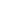 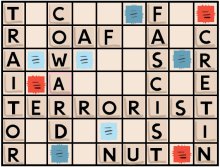 "Bad names have played a tremendously powerful role in the history of the world and in our own individual development. They have ruined reputations, stirred men and women to outstanding accomplishments, sent others to prison cells, and made men mad enough to enter battle and slaughter their fellowmen. They have been and are applied to other people, groups, gangs, tribes, colleges, political parties, neighborhoods, states, sections of the country, nations, and races." (Institute for Propaganda Analysis, 1938) 

The name-calling technique links a person, or idea, to a negative symbol. The propagandist who uses this technique hopes that the audience will reject the person or the idea on the basis of the negative symbol, instead of looking at the available evidence. 

The most obvious type of name calling involves bad names. For example, consider the following:CommieFascistPigYuppieBumQueerTerroristA more subtle form of name-calling involves words or phrases that are selected because they possess a negative emotional charge. Those who oppose budget cuts may characterize fiscally conservative politicians as "stingy." Supporters might prefer to describe them as "thrifty." Both words refer to the same behavior, but they have very different connotations. Other examples of negatively charged words include:social engineeringradicalcowardlycounter-cultureThe name-calling technique was first identified by the Institute for Propaganda Analysis (IPA) in 1938. According to the IPA, we should ask ourselves the following questions when we spot an example of name-calling.What does the name mean?Does the idea in question have a legitimate connection with the real meaning of the name?Is an idea that serves my best interests being dismissed through giving it a name I don't like?Leaving the name out of consideration, what are the merits of the idea itself?Transfer




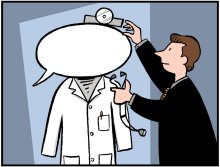 “You shall not press down upon the brow of labor this crown of thorn. You shall not crucify mankind upon a cross of gold!” — William Jennings Bryan, 1896 

Transfer is a device by which the propagandist carries over the authority, sanction, and prestige of something we respect and revere to something he would have us accept. For example, most of us respect and revere our church and our nation. If the propagandist succeeds in getting church or nation to approve a campaign in behalf of some program, he thereby transfers its authority, sanction, and prestige to that program. Thus, we may accept something which otherwise we might reject. 

In the Transfer device, symbols are constantly used. The cross represents the Christian Church. The flag represents the nation. Cartoons like Uncle Sam represent a consensus of public opinion. Those symbols stir emotions . At their very sight, with the speed of light, is aroused the whole complex of feelings we have with respect to church or nation. A cartoonist, by having Uncle Sam disapprove a budget for unemployment relief, would have us feel that the whole United States disapproves relief costs. By drawing an Uncle Sam who approves the same budget, the cartoonist would have us feel that the American people approve it. Thus, the Transfer device is used both for and against causes and ideas." (Institute for Propaganda Analysis, 1938) 

When a political activist closes her speech with a public prayer, she is attempting to transfer religious prestige to the ideas that she is advocating. As with all propaganda devices, the use of this technique is not limited to one side of the political spectrum. It can be found in the speeches of liberation theologists on the left, and in the sermons of religious activists on the right. 

In a similar fashion, propagandists may attempt to transfer the reputation of "Science" or "Medicine" to a particular project or set of beliefs. A slogan for a popular cough drop encourages audiences to "Visit the halls of medicine." On TV commercials, actors in white lab coats tell us that the "Brand X is the most important pain reliever that can be bought without a prescription." In both of these examples, the transfer technique is at work. 

These techniques can also take a more ominous turn. As Alfred Lee has argued,"even the most flagrantly anti-scientific racists are wont to dress up their arguments at times with terms and carefully selected illustrations drawn from scientific works and presented out of all accurate context." The propaganda of Nazi Germany, for example, rationalized racist policies by appealing to both science and religion. 

This does not mean that religion and science have no place in discussions about social issues! The point is that an idea or program should not be accepted or rejected simply because it has been linked to a symbol such as Medicine, Science, Democracy, or Christianity. The Institute for Propaganda Analysis has argued that, when confronted with the transfer device, we should ask ourselves the following questions:In the most simple and concrete terms, what is the proposal of the speaker?What is the meaning of the the thing from which the propagandist is seeking to transfer authority, sanction, and prestige?Is there any legitimate connection between the proposal of the propagandist and the revered thing, person or institution?Leaving the propagandistic trick out of the picture, what are the merits of the proposal viewed alone?“You shall not press down upon the brow of labor this crown of thorn. You shall not crucify mankind upon a cross of gold!” — William Jennings Bryan, 1896 

Transfer is a device by which the propagandist carries over the authority, sanction, and prestige of something we respect and revere to something he would have us accept. For example, most of us respect and revere our church and our nation. If the propagandist succeeds in getting church or nation to approve a campaign in behalf of some program, he thereby transfers its authority, sanction, and prestige to that program. Thus, we may accept something which otherwise we might reject. 

In the Transfer device, symbols are constantly used. The cross represents the Christian Church. The flag represents the nation. Cartoons like Uncle Sam represent a consensus of public opinion. Those symbols stir emotions . At their very sight, with the speed of light, is aroused the whole complex of feelings we have with respect to church or nation. A cartoonist, by having Uncle Sam disapprove a budget for unemployment relief, would have us feel that the whole United States disapproves relief costs. By drawing an Uncle Sam who approves the same budget, the cartoonist would have us feel that the American people approve it. Thus, the Transfer device is used both for and against causes and ideas." (Institute for Propaganda Analysis, 1938) 

When a political activist closes her speech with a public prayer, she is attempting to transfer religious prestige to the ideas that she is advocating. As with all propaganda devices, the use of this technique is not limited to one side of the political spectrum. It can be found in the speeches of liberation theologists on the left, and in the sermons of religious activists on the right. 

In a similar fashion, propagandists may attempt to transfer the reputation of "Science" or "Medicine" to a particular project or set of beliefs. A slogan for a popular cough drop encourages audiences to "Visit the halls of medicine." On TV commercials, actors in white lab coats tell us that the "Brand X is the most important pain reliever that can be bought without a prescription." In both of these examples, the transfer technique is at work. 

These techniques can also take a more ominous turn. As Alfred Lee has argued,"even the most flagrantly anti-scientific racists are wont to dress up their arguments at times with terms and carefully selected illustrations drawn from scientific works and presented out of all accurate context." The propaganda of Nazi Germany, for example, rationalized racist policies by appealing to both science and religion. 

This does not mean that religion and science have no place in discussions about social issues! The point is that an idea or program should not be accepted or rejected simply because it has been linked to a symbol such as Medicine, Science, Democracy, or Christianity. The Institute for Propaganda Analysis has argued that, when confronted with the transfer device, we should ask ourselves the following questions:In the most simple and concrete terms, what is the proposal of the speaker?What is the meaning of the the thing from which the propagandist is seeking to transfer authority, sanction, and prestige?Is there any legitimate connection between the proposal of the propagandist and the revered thing, person or institution?Leaving the propagandistic trick out of the picture, what are the merits of the proposal viewed alone?“You shall not press down upon the brow of labor this crown of thorn. You shall not crucify mankind upon a cross of gold!” — William Jennings Bryan, 1896 

Transfer is a device by which the propagandist carries over the authority, sanction, and prestige of something we respect and revere to something he would have us accept. For example, most of us respect and revere our church and our nation. If the propagandist succeeds in getting church or nation to approve a campaign in behalf of some program, he thereby transfers its authority, sanction, and prestige to that program. Thus, we may accept something which otherwise we might reject. 

In the Transfer device, symbols are constantly used. The cross represents the Christian Church. The flag represents the nation. Cartoons like Uncle Sam represent a consensus of public opinion. Those symbols stir emotions . At their very sight, with the speed of light, is aroused the whole complex of feelings we have with respect to church or nation. A cartoonist, by having Uncle Sam disapprove a budget for unemployment relief, would have us feel that the whole United States disapproves relief costs. By drawing an Uncle Sam who approves the same budget, the cartoonist would have us feel that the American people approve it. Thus, the Transfer device is used both for and against causes and ideas." (Institute for Propaganda Analysis, 1938) 

When a political activist closes her speech with a public prayer, she is attempting to transfer religious prestige to the ideas that she is advocating. As with all propaganda devices, the use of this technique is not limited to one side of the political spectrum. It can be found in the speeches of liberation theologists on the left, and in the sermons of religious activists on the right. 

In a similar fashion, propagandists may attempt to transfer the reputation of "Science" or "Medicine" to a particular project or set of beliefs. A slogan for a popular cough drop encourages audiences to "Visit the halls of medicine." On TV commercials, actors in white lab coats tell us that the "Brand X is the most important pain reliever that can be bought without a prescription." In both of these examples, the transfer technique is at work. 

These techniques can also take a more ominous turn. As Alfred Lee has argued,"even the most flagrantly anti-scientific racists are wont to dress up their arguments at times with terms and carefully selected illustrations drawn from scientific works and presented out of all accurate context." The propaganda of Nazi Germany, for example, rationalized racist policies by appealing to both science and religion. 

This does not mean that religion and science have no place in discussions about social issues! The point is that an idea or program should not be accepted or rejected simply because it has been linked to a symbol such as Medicine, Science, Democracy, or Christianity. The Institute for Propaganda Analysis has argued that, when confronted with the transfer device, we should ask ourselves the following questions:In the most simple and concrete terms, what is the proposal of the speaker?What is the meaning of the the thing from which the propagandist is seeking to transfer authority, sanction, and prestige?Is there any legitimate connection between the proposal of the propagandist and the revered thing, person or institution?Leaving the propagandistic trick out of the picture, what are the merits of the proposal viewed alone?Bandwagon

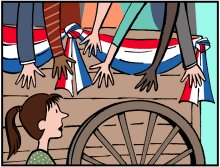 Bandwagon

"The propagandist hires a hall, rents radio stations, fills a great stadium, marches a million or at least a lot of men in a parade. He employs symbols, colors, music, movement, all the dramatic arts. He gets us to write letters, to send telegrams, to contribute to his cause. He appeals to the desire, common to most of us, to follow the crowd. Because he wants us to follow the crowd in masses, he directs his appeal to groups held together already by common ties, ties of nationality, religion, race, sex, vocation. Thus propagandists campaigning for or against a program will appeal to us as Catholics, Protestants, or Jews...as farmers or as school teachers; as housewives or as miners.With the aid of all the other propaganda devices, all of the artifices of flattery are used to harness the fears and hatreds, prejudices and biases, convictions and ideals common to a group. Thus is emotion made to push and pull us as members of a group onto a Band Wagon." (Institute for Propaganda Analysis, 1938)The basic theme of the Band Wagon appeal is that "everyone else is doing it, and so should you." Since few of us want to be left behind, this technique can be quite successful. However, as the IPA points out, "there is never quite as much of a rush to climb onto the Band Wagon as the propagandist tries to make us think there is." When confronted with this technique, it may be helpful to ask ourselves the following questions:What is this propagandist's program?What is the evidence for and against the program?Regardless of the fact that others are supporting this program, should I support it?Does the program serve or undermine my individual and collective interests"The propagandist hires a hall, rents radio stations, fills a great stadium, marches a million or at least a lot of men in a parade. He employs symbols, colors, music, movement, all the dramatic arts. He gets us to write letters, to send telegrams, to contribute to his cause. He appeals to the desire, common to most of us, to follow the crowd. Because he wants us to follow the crowd in masses, he directs his appeal to groups held together already by common ties, ties of nationality, religion, race, sex, vocation. Thus propagandists campaigning for or against a program will appeal to us as Catholics, Protestants, or Jews...as farmers or as school teachers; as housewives or as miners.With the aid of all the other propaganda devices, all of the artifices of flattery are used to harness the fears and hatreds, prejudices and biases, convictions and ideals common to a group. Thus is emotion made to push and pull us as members of a group onto a Band Wagon." (Institute for Propaganda Analysis, 1938)The basic theme of the Band Wagon appeal is that "everyone else is doing it, and so should you." Since few of us want to be left behind, this technique can be quite successful. However, as the IPA points out, "there is never quite as much of a rush to climb onto the Band Wagon as the propagandist tries to make us think there is." When confronted with this technique, it may be helpful to ask ourselves the following questions:What is this propagandist's program?What is the evidence for and against the program?Regardless of the fact that others are supporting this program, should I support it?Does the program serve or undermine my individual and collective interests"The propagandist hires a hall, rents radio stations, fills a great stadium, marches a million or at least a lot of men in a parade. He employs symbols, colors, music, movement, all the dramatic arts. He gets us to write letters, to send telegrams, to contribute to his cause. He appeals to the desire, common to most of us, to follow the crowd. Because he wants us to follow the crowd in masses, he directs his appeal to groups held together already by common ties, ties of nationality, religion, race, sex, vocation. Thus propagandists campaigning for or against a program will appeal to us as Catholics, Protestants, or Jews...as farmers or as school teachers; as housewives or as miners.With the aid of all the other propaganda devices, all of the artifices of flattery are used to harness the fears and hatreds, prejudices and biases, convictions and ideals common to a group. Thus is emotion made to push and pull us as members of a group onto a Band Wagon." (Institute for Propaganda Analysis, 1938)The basic theme of the Band Wagon appeal is that "everyone else is doing it, and so should you." Since few of us want to be left behind, this technique can be quite successful. However, as the IPA points out, "there is never quite as much of a rush to climb onto the Band Wagon as the propagandist tries to make us think there is." When confronted with this technique, it may be helpful to ask ourselves the following questions:What is this propagandist's program?What is the evidence for and against the program?Regardless of the fact that others are supporting this program, should I support it?Does the program serve or undermine my individual and collective interestsFear
Fear
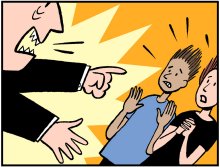 "The streets of our country are in turmoil. The universities are filled with students rebelling and rioting. Communists are seeking to destroy our country. Russia is threatening us with her might, and the Republic is in danger. Yes - danger from within and without. We need law and order! Without it our nation cannot survive." - Adolf Hitler, 1932When a propagandist warns members of her audience that disaster will result if they do not follow a particular course of action, she is using the fear appeal. By playing on the audience's deep-seated fears, practitioners of this technique hope to redirect attention away from the merits of a particular proposal and toward steps that can be taken to reduce the fear.This technique can be highly effective when wielded by a fascist demagogue, but it is typically used in less dramatic ways. Consider the following:A television commercial portrays a terrible automobile accident (the fear appeal), and reminds viewers to wear their seat-belts (the fear-reducing behavior).A pamphlet from an insurance company includes pictures of houses destroyed by floods (the fear appeal), and follows up with details about home-owners' insurance (the fear-reducing behavior).A letter from a pro-gun organization begins by describing a lawless America in which only criminals own guns (the fear appeal), and concludes by asking readers to oppose a ban on automatic weapons (the fear-reducing behavior).Since the end of the second world war, social psychologists and communication scholars have been conducting empirical studies in order to learn more about the effectiveness of fear appeals. Some have criticized the conceptualization of the studies, and others have found fault with the experimental methods, but the general conclusions are worth considering, if not accepting."All other things being equal, the more frightened a person is by a communication, the more likely her or she is to take positive preventive action."(Pratkanis and Aronson, 1991)Fear appeals will not succeed in altering behavior if the audience feels powerless to change the situation.Fear appeals are more likely to succeed in changing behavior if they contain specific recommendations for reducing the threat that the audience believes are both effective and doable.In summary, there are four elements to a successful fear appeal: 1) a threat, 2) a specific recommendation about how the audience should behave, 3) audience perception that the recommendation will be effective in addressing the threat, and 4) audience perception that they are capable of performing the recommended behavior.When fear appeals do not include all four elements, they are likely to fail. Pratkanis and Aronson provide the example of the anti-nuclear movement, which successfully aroused public fear of nuclear war, but offered few specific recommendations that people perceived as effective or doable. By contrast, fall-out shelters were enormously popular during the 1950s because people believed that shelters would protect them from nuclear war, and installing a shelter was something that they could do.In a similar fashion, during the 1964 campaign, Lyndon Johnson was said to have swayed many voters with a well-known television commercial that portrayed a young girl being annihilated in a nuclear blast. This commercial linked nuclear war to Barry Goldwater (Johnson's opponent), and proposed a vote for Johnson as an effective, doable way of avoiding the threat.In contemporary politics, the fear-appeal continues to be widespread. When a politician agitates the public's fear of immigration, or crime, and proposes that voting for her will reduce the threat, she is using this technique. When confronted with persuasive messages that capitalize on our fear, we should ask ourselves the following questions:Is the speaker exaggerating the fear or threat in order to obtain my support?How legitimate is the fear that the speaker is provoking?Will performing the recommended action actually reduce the supposed threat?"The streets of our country are in turmoil. The universities are filled with students rebelling and rioting. Communists are seeking to destroy our country. Russia is threatening us with her might, and the Republic is in danger. Yes - danger from within and without. We need law and order! Without it our nation cannot survive." - Adolf Hitler, 1932When a propagandist warns members of her audience that disaster will result if they do not follow a particular course of action, she is using the fear appeal. By playing on the audience's deep-seated fears, practitioners of this technique hope to redirect attention away from the merits of a particular proposal and toward steps that can be taken to reduce the fear.This technique can be highly effective when wielded by a fascist demagogue, but it is typically used in less dramatic ways. Consider the following:A television commercial portrays a terrible automobile accident (the fear appeal), and reminds viewers to wear their seat-belts (the fear-reducing behavior).A pamphlet from an insurance company includes pictures of houses destroyed by floods (the fear appeal), and follows up with details about home-owners' insurance (the fear-reducing behavior).A letter from a pro-gun organization begins by describing a lawless America in which only criminals own guns (the fear appeal), and concludes by asking readers to oppose a ban on automatic weapons (the fear-reducing behavior).Since the end of the second world war, social psychologists and communication scholars have been conducting empirical studies in order to learn more about the effectiveness of fear appeals. Some have criticized the conceptualization of the studies, and others have found fault with the experimental methods, but the general conclusions are worth considering, if not accepting."All other things being equal, the more frightened a person is by a communication, the more likely her or she is to take positive preventive action."(Pratkanis and Aronson, 1991)Fear appeals will not succeed in altering behavior if the audience feels powerless to change the situation.Fear appeals are more likely to succeed in changing behavior if they contain specific recommendations for reducing the threat that the audience believes are both effective and doable.In summary, there are four elements to a successful fear appeal: 1) a threat, 2) a specific recommendation about how the audience should behave, 3) audience perception that the recommendation will be effective in addressing the threat, and 4) audience perception that they are capable of performing the recommended behavior.When fear appeals do not include all four elements, they are likely to fail. Pratkanis and Aronson provide the example of the anti-nuclear movement, which successfully aroused public fear of nuclear war, but offered few specific recommendations that people perceived as effective or doable. By contrast, fall-out shelters were enormously popular during the 1950s because people believed that shelters would protect them from nuclear war, and installing a shelter was something that they could do.In a similar fashion, during the 1964 campaign, Lyndon Johnson was said to have swayed many voters with a well-known television commercial that portrayed a young girl being annihilated in a nuclear blast. This commercial linked nuclear war to Barry Goldwater (Johnson's opponent), and proposed a vote for Johnson as an effective, doable way of avoiding the threat.In contemporary politics, the fear-appeal continues to be widespread. When a politician agitates the public's fear of immigration, or crime, and proposes that voting for her will reduce the threat, she is using this technique. When confronted with persuasive messages that capitalize on our fear, we should ask ourselves the following questions:Is the speaker exaggerating the fear or threat in order to obtain my support?How legitimate is the fear that the speaker is provoking?Will performing the recommended action actually reduce the supposed threat?"The streets of our country are in turmoil. The universities are filled with students rebelling and rioting. Communists are seeking to destroy our country. Russia is threatening us with her might, and the Republic is in danger. Yes - danger from within and without. We need law and order! Without it our nation cannot survive." - Adolf Hitler, 1932When a propagandist warns members of her audience that disaster will result if they do not follow a particular course of action, she is using the fear appeal. By playing on the audience's deep-seated fears, practitioners of this technique hope to redirect attention away from the merits of a particular proposal and toward steps that can be taken to reduce the fear.This technique can be highly effective when wielded by a fascist demagogue, but it is typically used in less dramatic ways. Consider the following:A television commercial portrays a terrible automobile accident (the fear appeal), and reminds viewers to wear their seat-belts (the fear-reducing behavior).A pamphlet from an insurance company includes pictures of houses destroyed by floods (the fear appeal), and follows up with details about home-owners' insurance (the fear-reducing behavior).A letter from a pro-gun organization begins by describing a lawless America in which only criminals own guns (the fear appeal), and concludes by asking readers to oppose a ban on automatic weapons (the fear-reducing behavior).Since the end of the second world war, social psychologists and communication scholars have been conducting empirical studies in order to learn more about the effectiveness of fear appeals. Some have criticized the conceptualization of the studies, and others have found fault with the experimental methods, but the general conclusions are worth considering, if not accepting."All other things being equal, the more frightened a person is by a communication, the more likely her or she is to take positive preventive action."(Pratkanis and Aronson, 1991)Fear appeals will not succeed in altering behavior if the audience feels powerless to change the situation.Fear appeals are more likely to succeed in changing behavior if they contain specific recommendations for reducing the threat that the audience believes are both effective and doable.In summary, there are four elements to a successful fear appeal: 1) a threat, 2) a specific recommendation about how the audience should behave, 3) audience perception that the recommendation will be effective in addressing the threat, and 4) audience perception that they are capable of performing the recommended behavior.When fear appeals do not include all four elements, they are likely to fail. Pratkanis and Aronson provide the example of the anti-nuclear movement, which successfully aroused public fear of nuclear war, but offered few specific recommendations that people perceived as effective or doable. By contrast, fall-out shelters were enormously popular during the 1950s because people believed that shelters would protect them from nuclear war, and installing a shelter was something that they could do.In a similar fashion, during the 1964 campaign, Lyndon Johnson was said to have swayed many voters with a well-known television commercial that portrayed a young girl being annihilated in a nuclear blast. This commercial linked nuclear war to Barry Goldwater (Johnson's opponent), and proposed a vote for Johnson as an effective, doable way of avoiding the threat.In contemporary politics, the fear-appeal continues to be widespread. When a politician agitates the public's fear of immigration, or crime, and proposes that voting for her will reduce the threat, she is using this technique. When confronted with persuasive messages that capitalize on our fear, we should ask ourselves the following questions:Is the speaker exaggerating the fear or threat in order to obtain my support?How legitimate is the fear that the speaker is provoking?Will performing the recommended action actually reduce the supposed threat?Logical fallacies & Bad logic 




Logical fallacies & Bad logic 




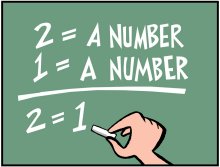 Logic is the process of drawing a conclusion from one or more premises. A statement of fact, by itself, is neither logical or illogical (although it can be true or false).As an example of how logic can be abused, consider the following argument which has been widely propagated on the Internet.Premise 1: Hillary Clinton supports gun-control legislation.Premise 2: All fascist regimes of the twentieth century have passed gun-control legislation.Conclusion: Hillary Clinton is a fascist.One way of testing the logic of an argument like this is to translate the basic terms and see if the conclusion still makes sense. As you can see, the premises may be correct, but the conclusion does not necessarily follow.Premise 1: All Christians believe in God.Premise 2: All Muslims believe in God.Conclusion: All Christians are Muslims.This is a rather extreme example of how logic can be abused. The following pages describe others.It should be noted that a message can be illogical without being propagandistic -- we all make logical mistakes. The difference is that propagandists deliberately manipulate logic in order to promote their cause.